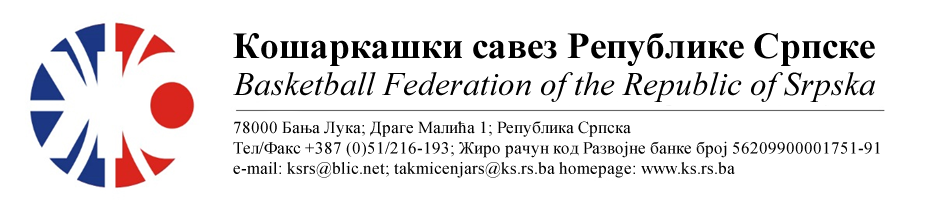 ПОДРУЧНИ КОШАРКАШКИ САВЕЗ БИЈЕЉИНАБИЛТЕН БР. 8 (пионири)Такмичарска сезона 2022/20238.колоТАБЕЛА :* УТ – Број одиграних утакмица, ПОБ – Број остварених побједа, ПОР – Број пораза, КПО – Бројпостигнутих поена, КПР – Број примљених поена, КР – Кош разлика, БОД – Број Бодова.ОДЛУКЕ :Одигране утакмице региструју се постигнутим резултатом.Кажњава се КК Лавови са.........................................15 КМ-због досуђене ТГ играчу Арсенић У(Тачка 11.2.4.1 Пропозиција, веза Тачка 11.4)Кажњава се ОКК Дрина Принцип са........................15 КМ-због досуђене ТГ играчу Пантелић С(Тачка 11.2.4.1 Пропозиција, веза Тачка 11.4)ОСТАЛА САОПШТЕЊА :Изречене новчане казне уплатити одмах, а најкасније у року од 5 (пет) дана од правоснажности одлука (Тачка 11.5. Пропозиција такмичења).Заостале утакмице које треба одиграти:2. КК Братунац – КК Радник БНБ14. КК Лавови – КК Милићи15. КК Зворник баскет – ОКК Рудар 2015Комесар ПКС БијељинаМиодраг Ивановић с.р.Утакмица36Слободна екипаКК РАДНИК БНБРезултатУтакмица36Утакмица36Утакмица37ОКК ДРИНА ПРИНЦИПКК МИЛИЋИРезултатУтакмица37Рикић/ Боровина, ТијанићРикић/ Боровина, Тијанић41:52(14:09, 11:11, 12:18, 04:14) Утакмица37Досуђена ТГ играчу домаће екипе Пантелић С.Остало без примједбиДосуђена ТГ играчу домаће екипе Пантелић С.Остало без примједбиДосуђена ТГ играчу домаће екипе Пантелић С.Остало без примједбиУтакмица38КК БРАТУНАЦОКК РУДАР 2015РезултатУтакмица38Јокановић/ Мајсторовић, Боровина Мил.Јокановић/ Мајсторовић, Боровина Мил.87:50(26:10, 21:24, 24:07, 16:09) (12:16, 12:10, 12:17, 12:17)Утакмица38Без примједби.Без примједби.Без примједби.Утакмица39Слободна екипаКК ЗВОРНИК БАСКЕТРезултатУтакмица39Утакмица39Утакмица40КК 10.АВГУСТКК ЛАВОВИРезултатУтакмица40Видовић/ Боровина, МајсторовићВидовић/ Боровина, Мајсторовић53:41 (16:13, 12:12, 15:07, 10:09)Утакмица40Досуђена ТГ играчу гостујуће екипе Арсенић У.Остало без примједбиДосуђена ТГ играчу гостујуће екипе Арсенић У.Остало без примједбиДосуђена ТГ играчу гостујуће екипе Арсенић У.Остало без примједбиЕКИПАУТПОБПОРКПОКПРКРБОД1КК 10.АВГУСТ660363207+156122КК ЗВОРНИК БАСКЕТ550441172+269103КК ЛАВОВИ642365324+41104ОКК ДРИНА ПРИНЦИП624324380-5685ОКК РУДАР 2015615222394-17276КК РАДНИК БНБ514196264-6867КК МИЛИЋИ (-1)523157199-4268КК БРАТУНАЦ514259387-1286